                ΕΛΛΗΝΙΚΗ  ΔΗΜΟΚΡΑΤΙΑ                                                                                       Ρόδος,       30/ 07/ 2018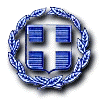                   ΝΟΜΟΣ ΔΩΔΕΚΑΝΗΣΟΥ       		                                                          Αριθ. πρωτ.:   2/47161                         ΔΗΜΟΣ  ΡΟΔΟΥ        θέμα:      «Έκτακτη Σύγκληση Συντονιστικού Τοπικού Οργάνου Πολιτικής Προστασίας  (ΣΤΟ)   Δήμου Ρόδου                για  την αντιμετώπιση κινδύνων λόγω των δασικών πυρκαγιών κατά την αντιπυρική περίοδο 2018»Σχετ:         Σας προσκαλούμε στη συνεδρίαση του Συντονιστικού Τοπικού Οργάνου Πολιτικής Προστασίας  Δήμου Ρόδου (Σ.Τ.Ο.) την  Πέμπτη 2 Αυγούστου 2018, και ώρα 12:00 μ.μ.  στην αίθουσα Δημοτικού Συμβουλίου,  (Πλ. Ελευθερίας 1, Δημαρχείο ,   Ρόδος). με  Ημερήσια διάταξη θεμάτων όπως το Παράρτημα «Α».Στη σύσκεψη καλούνται να συμμετάσχουν τα μέλη:Ο Δήμαρχος Ρόδου ως Πρόεδρος Ο  Αντιδήμαρχος Πολιτικής Προστασίας και Ανταπόκρισης στον Πολίτη Δ.Ε. Καμείρου και ΑταβύρουΟ Αντιδήμαρχος Καθαριότητας και Ανακύκλωσης, Τροχαίου Υλικού και Μηχανημάτων και Ανταπόκρισης στον Πολίτη Δ.Ε. Λινδίων και Νότιας ΡόδουO Αντιδήμαρχος Ανάπτυξης, Πρωτογενούς Τομέα και Επιχειρηματικότητας – Υποστήριξης Επενδύσεων και Απασχόλησης και Ανταπόκρισης στον Πολίτη Δ.Ε. Καλλιθέας, Αφάντου και ΑρχαγγέλουO Αντιδήμαρχος Νέων Τεχνολογιών, ΚΕΠ,Διαφάνειας και Ανταπόκρισης στον Πολίτη Δ.Ε. Ιαλυσού και ΠεταλούδωνΟ Εντεταλμένος Δημοτικός Σύμβουλος Καθημερινότητας-Αντιπρόεδρος    Δ.Σ.      Δ.Ε.Υ.Α.Ο Εντεταλμένος Δημοτικός Σύμβουλος Τροχαίου Υλικού και ΜηχανημάτωνO Εντεταλμένος Δημοτικός Σύμβουλος Πολεοδομίας και ελέγχου Κοινοχρήστων Χώρων-Πρόεδρος Δ.Σ.  Δ.Ε.Ρ.Μ.  Α.Ε.Ο ορισμένος από το Δ.Σ. Δημοτικός Σύμβουλος κ. Στέφανος ΔράκοςΟ Αντιπεριφερειάρχης Περιφ.Νοτίου Αιγαίου Ο Προϊστάμενος Τμήματος  Πολιτικής Προστασίας της Περιφερειακής Ενότητας Δωδ/σου της  Π.Ν.ΑΙ.Ο Διοικητής της 95 ΑΔΤΕ.Ο Διοικητής της  Πυροσβεστικής  Υπηρεσίας  ΡόδουΟ Διευθυντής της Αστυνομικής Διεύθυνσης ΔωδεκανήσουΟ Λιμενάρχης  του  Κεντρικού Λιμεναρχείου  ΡόδουΟ Προϊστάμενος της Δνσης Πολιτικής Προστασίας της Α.Δ.Α. Η Προϊσταμένη της  Δνσης  Δασών Δωδ/σου Α.Δ.Α.Ο Προϊστάμενος των Τεχνικών Υπηρεσιών του Δήμου ΡόδουΟ Προϊστάμενος της Δ/νσης Τροχαίου Υλικού του Δ. ΡόδουΟ Προϊστάμενος της Διεύθυνσης Καθαριότητας και Ανακύκλωσης Δ.ΡόδουΟ Προϊστάμενος της Δνσης Περιβάλλοντος & Πρασίνου Δ. ΡόδουΟ Πρόεδρος του Σώματος Ελλήνων Προσκόπων της Περιφερειακής Εφορίας  Δωδ/σουΟ Πρόεδρος του Σώματος Eθελοντών Σαμαρειτών & Διασωστών  του ΕΕΣ Περιφερειακού Τμήματος ΡόδουΟ Πρόεδρος της Ελληνικής Ομάδας Διάσωσης – Παράρτημα Νοτίου  Συγκροτήματος Δωδ/σου  Ο Πρόεδρος της Ένωσης Ραδιοερασιτεχνών Δωδ/σουΟ Πρόεδρος του Δωδεκανησιακού Συλλόγου Οδηγών Οχημάτων εκτός ΔρόμουΟ Πρόεδρος του Συλλόγου Ε.Ο.Π.Κ. Ραδιοσυχνότητας Πολιτών CBer  Δωδ/σουΟ Πρόεδρος της Λέσχης Τετρακίνητων Οχημάτων (4x4) ΡόδουΟ Πρόεδρος του Πολιτιστικού Συλλόγου Σαλάκου «Το Σπήλαιο» ΕΘΟΜΑΚΟ Πρόεδρος της Ομάδας Αντιμετώπισης Καταστροφών Ο.Α.Κ.Ο Συντονιστής της Εθελοντικής Οργάνωσης Πολιτικής Προστασίας Δ. ΡόδουΕπίσης καλούνται να συμμετάσχουν:Ο Αερολιμενάρχης του Κρατικού Αερολιμένα Ρόδου «ΔΙΑΓΟΡΑΣ»Ο Ειδικός Σύμβουλος Δημάρχου στη Διαχείριση Κρίσεων & ΚαταστροφώνΟ Πρόεδρος του ΤΕΕ τμ. ΔωδεκανήσουΗ Υποπρόξενος της Μεγ. ΒρετανίαςΗ Διοικήτρια του Γ.N. ΡόδουΟ Προϊστάμενος του Ε.Κ.Α.Β.Η Προϊσταμένη της 4ης Ε.Β.Α. ΑρχαιολογίαΟ Διευθυντής της Δ.Ε.Υ.Α.Ρ.Η Διευθύντρια του Δ.Ο.Π.Ο Προϊστάμενος της Διεύθυνσης Πρωτογενούς Τομέα Δ. ΡόδουΟ Πρόεδρος της Ένωσης Ξενοδόχων ΡόδουΟ Πρόεδρος του Συλλόγου  Μελισσοκόμων ΡόδουΟ Πρόεδρος της Αερολέσχης ΡόδουΟ Διευθυντής της ΔΕΡΜΑΕΟ Συντονιστής του Εθελοντικού Πυροσβεστικού Κλιμακίου ΈμπωναςΟ Πρόεδρος του Σωματείου Χωματουργικών Μηχανημάτων ΡόδουΣύλλογος  Περιβάλλοντος Ροδιακό ΔάσοςΠΑΡΑΡΤΗΜΑ «Α»Ρόδος,  Πέμπτη 2 Αυγούστου 2018Συντονιστικό Τοπικό Όργανο Πολιτικής Προστασίας  Δήμου ΡόδουΘέματα Ημερήσιας Διάταξης1.  Την ετοιμότητα του δυναμικού και μέσων για διάθεση προς υποβοήθηση του έργου του Πυροσβεστικού Σώματος στην     καταστολή δασικών πυρκαγιών, στα πλαίσια εφαρμογής του Γενικού Σχεδίου Αντιμετώπισης Εκτάκτων Αναγκών Εξαιτίας     Δασικών Πυρκαγιών  2.  Το συντονισμό σε τοπικό επίπεδο της αντιμετώπισης εκτάκτων αναγκών και διαχείρισης των συνεπειών που προκαλούνται      από τις δασικές πυρκαγιές, στα πλαίσια εφαρμογής του Γενικού Σχεδίου Αντιμετώπισης Εκτάκτων Αναγκών Εξαιτίας     Δασικών Πυρκαγιών (3515/28-6-2013 της ΓΓΠΠ) 3.  Την εκτέλεση έργων και εργασιών προληπτικού καθαρισμού της βλάστησης από τον Δήμο καθ' υπόδειξη και συνεργασία      με τις κατά τόπους αρμόδιες Δασικές Υπηρεσίες κυρίως στη ζώνη μίξης δασών - πόλεων και οικισμών για λόγους αντιπυρι-     κής προστασίας των πολεοδομικών τους συγκροτημάτων.4. Την υλοποίηση της δράσης της οργανωμένης απομάκρυνσης πολιτών, κατ' εφαρμογή του άρθρου 6, παρ. 5στ΄     του Ν.3013/2002 (όπως αυτό τροποποιήθηκε και ισχύει βάσει της παρ. 2 του άρθ. 18 του Ν 3613/2007 (ΦΕΚ 263/Α΄/2007)      και του άρθ. 108 του Ν.4249/2014) 5.  Τα μέτρα πρόληψης και ετοιμότητας κατά τις ημέρες υψηλής επικινδυνότητας βάσει του ημερήσιου χάρτη πρόβλεψης     κινδύνου πυρκαγιάς, που εκδίδεται από τη Γενική Γραμματεία Πολιτικής Προστασίας.6.   Την απομάκρυνση των υπολειμμάτων κ καθαρισμού της βλάστησης που ενεργείται για τους ίδιους λόγους από ιδιοκτήτες σε      περιβάλλοντες χώρους κατοικιών και οικοπεδικές εκτάσεις (Πυρ. Διάταξη 4/2012, Ν.3852/2010, αρθ.94 παρ.1), εντός των       διοικητικών τους ορίων. 7.  Την Οργάνωση Εθελοντισμού  στο επίπεδο των δημοτικών Τοπικών Κοινοτήτων.     Λειτουργία  του Δικτύου Εθελοντών Πολιτικής Προστασίας  Δ. Ρόδου. ΠΙΝΑΚΑΣ ΑΠΟΔΕΚΤΩΝΓραφείο :Πολιτικής Προστασίας Ταχ. Δ/νση :     Πλ. Ελευθερίας 1, ΡόδοςΠΡΟΣ :Όπως ΠΙΝΑΚΑΣ ΑΠΟΔΕΚΤΩΝΠληροφορίες:                                                            Ηλίας B.ΑργύρηςΌπως ΠΙΝΑΚΑΣ ΑΠΟΔΕΚΤΩΝΤηλέφωνο :  Φαξ:Ηλ. Ταχυδρ.:    Δικτυακός τόπος: 22413 6131022413 61309civilprotection@rhodes.grwww.rhodes.grΚΟΙΝ Όπως ΠΙΝΑΚΑΣ ΑΠΟΔΕΚΤΩΝΤις διατάξεις της παρ.3 του  άρθρου 13 του Ν.3013/2002 « Αναβάθμιση της πολιτικής  προστασίας και λοιπές διατάξεις»Τις διατάξεις του άρθρου 58 ου Ν. 3852/2010 «Νέα Αρχιτεκτονική  της  αυτοδιοίκησης  και της  αποκεντρωμένης  διοίκησης  - Πρόγραμμα Καλλικράτης»Την με αριθμό 7/2014 απόφαση του Δημοτικού Συμβουλίου Ρόδου «  Ορισμός μελών Συντονιστικού Τοπικού Οργάνου Πολιτικής Προστασίας (άρθρο 13 του Ν.3013/2002).Την εγκύκλιο με αριθ πρωτ. 3752/25-5-2018 της Γ.Γ.Π.Π./Δνσης Σχεδιασμού Εκτάκτων ΑναγκώνΣυνημμένα: 1. Παράρτημα «Α» και 2. Πίνακας ΑποδεκτώνΕΣΩΤΕΡΙΚΗ ΔΙΑΝΟΜΗ:Τμήμα ΔημάρχουΑυτοτελές Γραφείο Πολιτικής ΠροστασίαςΑντιδήμαρχος Πολιτικής Προστασίας             ΑΚΡΙΒΕΣ ΑΝΤΙΓΡΑΦΟ                                                                  Ο  Δήμαρχος             Ηλίας Β. ΑΡΓΥΡΗΣΠ.Ε.6  Τοπογράφος Μηχανικός MSc με A’ β   Προϊστάμενος Αυτοτελούς Γραφείου      Πολιτικής Προστασίας Δ. Ρόδου                                                          Φώτης ΧΑΤΖΗΔΙΑΚΟΣΠ.Ν.Α. / Περιφερειάρχης e-mail: g.hatzimarkos@pnai.gov.gr e-mail: graf.perifer.@rho.pnai.gov.grΠ.Ν.Α / ΑντιπεριφερειάρχηςF: 22413 60571                           e-mail: h.kokkinos@pnai.gov.grΕντεταλμένος Περ.Συμβ. Π.Π. C: 6947433565                            e-mail: eystratiou@netech.gr 95 ΑΔΤΕF: 22410 55566                           e-mail: 95adte@gmail.com Πυροσβεστική Υπηρεσία Ρόδου F: 22410 23867                           e-mail: rodos@psnet.gr Αστυνομική Δνση Δωδ/σου F: 22410 23297                           e-mail:  addodekanisou@astynomia.gr Κεντρικό Λιμεναρχείο Ρόδου F: 22410 27365                           e-mail: rodos@hcg.gr Κρατικός Αερολιμένας Ρόδου F: 2241083210                            e-mail:  kard@hcaa.gr Α.Δ.Α. Δνση Πολιτικής Προστασίας F: 2104291263                            e-mail:  p.pagonis@apdaigaiou.gov.gr  Α.Δ.Α. Δνση Δασών Δωδεκανήσου F: 22410 43691                           e-mail: d.dason@gmail.com Π.Ν.Α. Τμήμα Πολιτικής Προστασίας F: 2241044433                            e-mail: tm.polpro-dod@pnai.gov.gr Π.Ν.Α. Τμήμα ΠΑΜ ΠΣΕΑ F: 2241031628                            e-mail:  tsarkartof@hotmail.comΔ.Ρόδου : Δ. Συμβ. Αγαπητός ΠάλλαςC: 6945641220                           e-mail: pallas@kamirou.grΔ.Ρόδου : Δ. Συμβ. Στέφανος ΔράκοςC: 6943073256                           e-mail: stefanos.drakos@gmail.comΔ.Ρόδου :Δνση Τ.Υ.  F:2241364604                            e-mail: texnikes@rhodes.grΔ.Ρόδου :Τροχαίου Υλικού  F:2241362643                            e-mail: tmpardakas@rhodes.grΔ.Ρόδου :Δνση Καθαριότητας & Ανακύκλωσης  F:2241073765                            e-mail:  pmatsis@rhodes.gr Δ.Ρόδου :Δνση Περιβάλλοντος & Πρασίνου F:2241030903                            e-mail:  npanagakis@rhodes.grΔ. Ρόδου Δνση Πρωτογενούς Τομέα                                                    e-mail: protogenis@rhodes.grΔ.Ρόδου ΔΕΡΜΑΕ                                                    e-mail: info@kallitheasprings.grΔ.Ρόδου :Δ.Ε.Υ.Α.Ρ.  F:2241045329                            e-mail: prwtokollodeyar@gmail.comΔ.Ρόδου: Γραφείο ΤύπουF:2241046317                             e-mail: typos@rhodes.grΣώμα  Σαμαρειτών & Διασωστών  του ΕΕΣ F: 2241080486                            e-mail:  kostzanos@yahoo.grΣώμα Ελλήνων Προσκόπων Δωδ/σουF: 2241033909                            e-mail:  pedodekan@sep.org.gr  Ένωση Ραδιοερασιτεχνών Δωδ/σουF: 22410 29749                           e-mail:  sv5ddt@hotmail.com Ελληνική Ομάδα Διάσωσης Παραρτ. Ν. Συγκ/τοςF: 22410 27464                           e-mail:  sv5byr@hol.gr                                                             Ε.Ο.Π.Κ. Ραδ/τας Πολιτών CBer  Δωδ/σουF: 2241067631                            e-mail:  eopkcb1@yahoo.grΔωδ/κός Συλγος Οδηγών Οχημάτων εκτός ΔρόμουC: 6946025782                           e-mail:  rhodes4x4@hotmail.comΛέσχη Τετρακίνητων Οχημάτων (4x4) Ρόδου C: 6949764476                          e-mail: lesxi4x4rodou@gmail.comΕθελοντικό Πυρ/κο Κλιμάκιο ΈμπωναςC: 6944773017                           e-mail: gmaniotis13@gmail.comΠολιτιστ Συλ. Σαλάκου «το Σπήλαιο» ΕΘΟΜΑΚ C: 6945053990                           e-mail: panagiothsegglezos@hotmail.grΕΤΑΙ.ΠΡΟ.ΦΥ.ΚΑ.F: 22460 98501                           e-mail:giotopoulosnikos@hotmail.comΕθελοντική Οργάνωση Δ. ΡόδουF: 2241361309                            e-mail: stilianoukostas@gmail.comΔοιηκηση Γ.Ν.Ρ.F:2241360142                             e-mail: dioikitis@rhodes-hospital.grΈνωση Ξενοδόχων ΡόδουF:2241074555                             e-mail: hotels-assoc@rodosisland.grΚέντρο  Επιχειρήσεων  ΕΚΑΒF: 2241060405                            e-mail: p.stamatiou@ekab.grΜελισσοκομικός Συνεταιρισμός Επαρχίας ΡόδουF: 2246061217                            e-mail: xmvosiadi@rhodes.gr  Σύλλογος  Ροδιακό ΔάσοςF: 2241020059                            e-mail: info@rodianforest.orgΣωματείο Χωματουργικών Μηχανημάτων ΡόδουC:6944677700                             e-mail: xwmarodou@otenet.grΟμάδα Αντιμετώισης Καταστροφών Ο.Α.Κ.C:6944246794                             e-mail: o.a.k.rodos@gmail.comΥποπροξενίο Μεγ.Βρετανίας C:6973999678                             e-mail: rania.kossiori@fco.gov.ukΤΕΕ Τμ. ΔωδεκανήσουC:6934242419                             e-mail: ioannis.glynos@gmail.comΔ. Τσίκκης C:6943740543                             e-mail: tsikkis@gmail.comΔνση Καθαριότητας                                                     e-mail: dkathiriotitas@gmail.comΜιχ.Σταυρής C:6943740543                            e-mail: stavrism@yahoo.gr4η  E.B.A.T: 22413 65200, 65278                e-mail:  efadod@culture.gr              Αερολέσχη ΡόδουF: 2241082330                         e-mail:contact@rhodosaeroclub.comΔ.Ο.Π.Νίκος Θαρρενός: Ειδικός Σύμβουλος ΔημάρχουC:6944923368                            e-mail: ntharrenos@rhodes.grΚ.Καστανάκης                                                    e-mail: kostaskastanakis@gmail.com